Newcomer 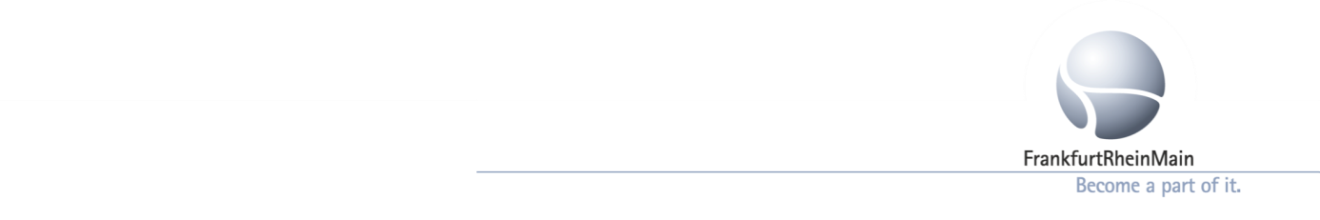 Seminar新規赴任の方のためのドイツ生活セミナー
主催：フランクフルトラインマイン国際投資促進公社 (FrankfurtRheinMain GmbH)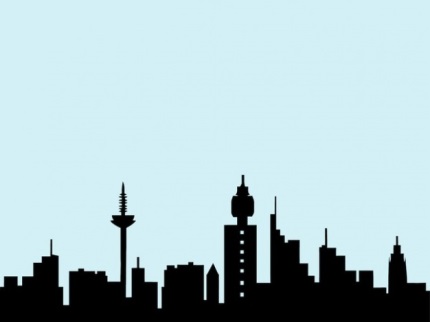 共催：フランクフルト日本法人会、在フランクフルト日本国総領事館　日時：2018年4月18日（水）14:00～17:00　（13:30開場、受付開始）　　　　　途中コーヒー休憩あり、セミナー終了後は同会場でミニ懇親会を予定しております。対象：ドイツに赴任後１年以内の日系企業の駐在員の方に限らせていただいております。会場：FrankfurtRheinMain GmbH 会議室        (Unterschweinstiege 8, Main Airport Center 9階, 60549 Frankfurt am Main)参加費：無料（先着順、定員30名に達し次第締め切ります）言語：日本語ご好評につき、本年もフランクフルトラインマイン国際投資促進公社にてドイツ新生活セミナーを開催いたします。日常生活で守るべきルール・安全対策・自動車を運転する上での交通ルール・病気にかかってしまった場合についてなど、より早くドイツでの新生活になじんで頂き、また、進出の日系企業様にとりましては新規赴任者のリスクマネジメントの一環となることをねらいとしております。ゲストに在フランクフルト日本国総領事館領事 小島直樹氏をお呼びし、安全に関わる最新の情報や危機管理ついてもご講演いただきます。奮ってのご参加、お待ちしております。4/18 Newcomer Seminar参加申込書    お申し込み期限 4月11日（水）E-Mail : japan@frm-united.com           Online : frm-united.jp 出席者氏名：ご勤務先   ：E-mail      ：					                    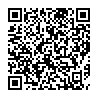 Tel     	     ：ドイツに赴任された時期をお聞かせください：　　                          年　　　　月に来独
お問い合わせ：ギュンター千穂子   Tel: +49 (0) 69 68 60 38 38   /    E-Mail:   chihoko.guenther@frm-united.com